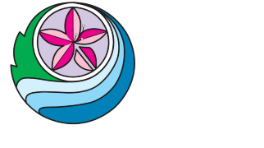 １　期日　　令和元年　５月２３日（木）　　　　　　令和元年　６月２７日（木）　　　　　　令和元年１０月３１日（木）　　　　　　令和２年　１月３０日（木）２　場所　　福島県立たむら支援学校　春山校舎　　３　内容　　４　申し込み方法　　　　参加を希望される方は、別紙に必要事項を記入の上、期日の1週間前までに、Ｆａｘ又はメールにて連絡ください。 ※　来年度の就学について相談のある方は、電話で教育相談を申し込んでください。　　　　　不明な点は、右記まで問い合わせください。 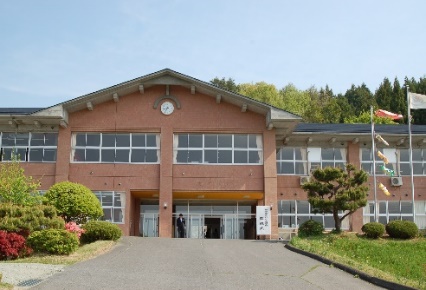 9:45　　10:00　　　　　　　　　10:３0　　　　　   11:00　　 11:10    　9:45　　10:00　　　　　　　　　10:３0　　　　　   11:00　　 11:10    　9:45　　10:00　　　　　　　　　10:３0　　　　　   11:00　　 11:10    　9:45　　10:00　　　　　　　　　10:３0　　　　　   11:00　　 11:10    　9:45　　10:00　　　　　　　　　10:３0　　　　　   11:00　　 11:10    　9:45　　10:00　　　　　　　　　10:３0　　　　　   11:00　　 11:10    　受付学校についての説明（就学に関する内容を含む）校舎見学質疑応答